ΑΜΕΡΙΚΑΝΙΚΟ ΚΟΛΛΕΓΙΟ ΕΛΛΑΔΟΣΓΥΜΝΑΣΙΟ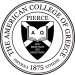 Αρ Πρωτ. 14/21-1-2018Αξιότιμοι Κύριοι,Σας γνωστοποιούμε ότι μαθητές του Γυμνασίου του Αμερικανικού Κολλεγίου Ελλάδος-PIERCE, στο πλαίσιο των προγραμμάτων:1. Νομός Αχαΐας: Ανθρώπινη δημιουργικότητα και πολιτιστικά επιτεύγματα.2. Νομός Αχαΐας: Ιστορία και πολιτισμός 3. Πάτρα: Ανθρωπογεωγραφική προσέγγιση και ανάλυση της πόληςθα πραγματοποιήσουν σχολική εκδρομή στην Αχαΐα, από την Πέμπτη 1 Μαρτίου το πρωί (αναχώρηση) έως την Παρασκευή 2 Μαρτίου (επιστροφή).Παρακαλούμε να μας αποστείλετε κλειστή προσφορά έως και την Τετάρτη, 31 Ιανουαρίου 2018 και μέχρι τις 12:00 στη γραμματεία Γυμνασίου (κ. Χρύσα Σαββάκη – Γραβιάς 6, Αγία Παρασκευή, τηλ.6009800 εσωτ. 1175). Μετά την παρέλευση της προθεσμίας υποβολής, καμία προσφορά δε θα γίνει δεκτή. Η κατάθεση των προσφορών θα γίνει ενυπόγραφα παραλαμβάνοντας αριθμό πρωτοκόλλου. Ο σφραγισμένος φάκελος θα πρέπει να φέρει την ένδειξη «Εκδρομή στο Νομό Αχαίας– υπόψη κ. Βασιλείου» και θα περιλαμβάνει την προσφορά σας για τον παρακάτω προορισμό με τις λεπτομέρειες, όπως αυτές περιγράφονται ακολούθως. Οι προσφορές που θα κατατεθούν θα αποσφραγισθούν την Πέμπτη, 1 Φεβρουαρίου 2018, στις 08:30 και θα ενημερωθούν όλοι οι συμμετέχοντες.Πρόγραμμα 1	Συνολικός αριθμός ατόμων: 27Μαθητές: 25Καθηγητές:  2Πρόγραμμα 2	Συνολικός αριθμός ατόμων: 25-28Μαθητές: 23-26Καθηγητές:  2Πρόγραμμα 3	Συνολικός αριθμός ατόμων: 24-28Μαθητές: 22-26Καθηγητές:  2Συνολικός αριθμός ατόμων: 76-83Μαθητές: 70-77Καθηγητές:  6Η τακτοποίηση στα δωμάτια θα γίνει σε μονόκλινα για τους καθηγητές και δίκλινα/τρίκλινα για τους μαθητές.Επιθυμούμε τα παρακάτω:Μετακίνηση με 2 σύγχρονα πούλμανΔιόδια αυτοκινητοδρόμων1 διανυκτέρευση με πρωινό σε ξενοδοχείο 4* στην ΠάτραΔείπνο στην Πάτρα (Πέμπτη βράδυ)Φ.Π.Α.Ασφάλειες αστικής, επαγγελματικής και ταξιδιωτικής ευθύνης σύμφωνα με τη σύμβαση του Υ.ΠΑΙ.Θ. με τον HAΤTA και την κείμενη νομοθεσία. Στις παραπάνω καλύψεις πρέπει απαραιτήτως να περιλαμβάνονται και έξοδα ατυχήματος ή ασθένειας. ΕΝΔΕΙΚΤΙΚΟ ΠΡΟΓΡΑΜΜΑ ΕΞΟΡΜΗΣΗΣΠέμπτη 1 Μαρτίου έως και Παρασκευή 2 Μαρτίου 2018Πέμπτη 1 Μαρτίου 20181η μέρα9:00 		Αναχώρηση από το ΚολλέγιοΣύντομη στάση στη διαδρομή12:30-14.00	Ξενάγηση στο οινόκαστρο της ACHAIA CLAUSS14:30-16:00 	Γεύμα στο Κεφαλόβρυσο16:30-18:00 	Εγκατάσταση στο ξενοδοχείο18:30-20:00 	Βόλτα στο Κάστρο.20:30-22:30	Δείπνο σε προάστιο της Πάτρας23:00 		Επιστροφή στο ξενοδοχείοΠαρασκευή 2 Μαρτίου 20182η μέρα9:00 		Πρωινό στο ξενοδοχείο10:00 		Αναχώρηση 10:30-11:30 	Επίσκεψη στη γέφυρα Ρίου-Αντιρρίου 12:00-16:30	Επίσκεψη και Γεύμα στο Ρίο και επίσκεψη στο  Μουσείο Επιστημών και Τεχνολογίας (ΜΕΤ) μήπως να βάλουμε σαν μετακίνηση ή/και για κόστος16:00 		Αναχώρηση για ΑθήναΣύντομη στάση στη διαδρομή19:00 		Άφιξη στο ΚολλέγιοΓια τις παραπάνω υπηρεσίες ζητείται η τελική συνολική τιμή του οργανωμένου ταξιδιού, αλλά και η επιβάρυνση ανά μαθητή, στην οποία θα συμπεριλαμβάνονται Φ.Π.Α., φόροι και λοιπές επιβαρύνσεις.Με κάθε προσφορά κατατίθεται από το ταξιδιωτικό γραφείο απαραιτήτως και υπεύθυνη δήλωση ότι διαθέτει βεβαίωση συνδρομής των νόμιμων προϋποθέσεων λειτουργίας τουριστικού γραφείου η οποία βρίσκεται σε ισχύ.Ο Διευθυντής του ΓυμνασίουΙωάννης Κλαδάς ΠΕ03